Урок  русского языка во 2 классе Учитель: Гурьянова С.Н.,  Школа России, дата: 26.11.2021Тема: Правописание безударных гласных звуков в корне слова.Цель:продолжить формирование опыта в правописании слов с безударной гласной в корне словаЦель урока будут достигнуты путем решения задач по формированию универсальных учебных действий.Задачи урока:Формируемые УУД:Познавательные УУД:1. формировать навыки грамотного и осознанного правописания слов с безударной гласной в корне слова;2.формировать умение на основе анализа слова делать выводы.Регулятивные УУД:1. определять и формулировать цель деятельности на уроке с помощью учителя;2. проговаривать последовательность действий на уроке;3. учиться высказывать свою версию на основе работы с учебным материалом;4. учить составлять алгоритм действий и работать по нему.5. Сопоставление своей работы с образцом;Личностные УУД:1.формировать мотивацию к обучению и целенаправленной познавательной деятельности;2. формирование ответственности, интереса к изучению русского языка.3. развивать аналитическое мышление, образное воображение;            4.Развитие самостоятельности, доброжелательного отношения, эмоциональной отзывчивости.Коммуникативные УУД:1. формирование умения слушать и понимать других;2. формировать умение строить речевое высказывание в соответствии с целями;3. способствовать формированию собственного мнения и умений правильно задавать вопросы;            4.Совершенствование навыков работы в группе.Тип урока: закрепления и систематизации знаний и умений.Оборудование:  учебник «Русский язык» В.П.Канакина, В.Г.Горецкий, карточки разных цветов, конверты с заданиями для групп, презентация; доска, компьютер, мультимедийный проектор, экран.Ход урокаОрг. момент.Проверим готовность  к уроку-Готовы вы к уроку? (да)-На вас надеюсь я друзья.Мы хороший дружный….класс-Все получится у нас!Актуализация знаний-Ребята, какую большую тему- раздел мы изучаем на уроках русского языка?- Что вы знаете о звуках и буквах? (звуки произносим и слышим, буквы видим, пишем,читаем, называем)- Как определить гласные звуки?-Что мы еще  знаем о гласных? (е,ё,ю,я обозначают 2 звука, когда….бывают ударные и безударные.Постановка проблемы урокаВнимание на экран.Рассмотрите  картинку. ( слайд )- Как вы думаете, что случилось с мальчиками?(мальчики поссорились)- А как вы думаете, почему это случилось? (варианты ответов)- Хотите узнать причину ссоры?  (да) - А вот что произошло!Дима написал своему  другу  Коле записку:  «Приходи сегодня вечером с мечом, поиграем». СЛАЙД  Коля  записку прочитал и пообещал прийти. Собрались  ребята  вечером.- «Мяч будет,  Коля  принесёт », - гордо  сказал товарищам Дима.Пришёл  Коля, а в руках у него вместо  мяча был игрушечный меч. Вот  ребята и расстроились, что не придётся поиграть в  футбол.Почему так получилось?– Какое правило не знал Дима?- А вы знаете это правило? Расскажите.– Что же нужно уметь, чтобы не повторять ошибки мальчика? -ПОМОЖЕМ ИСПРАВИТЬ ОШИБКУ?(НА ДОСКЕ)МЕЧИ-МЕЧ МЯЧИ-МЯЧ -Хотела бы попросить  найти значение этих слов  в словаре. (2 ученика)- А мы попробуем с помощью знакомого нам алгоритма обьяснить написание этих слов.- Зачитайте значение этих слов. (Меч – старинное оружие, а мяч – предмет для игры)Что мы посоветуем Диме? (Выучить правило о правописании безударной гласной в корне слова)- Исходя из этой проблемы, назовите тему нашего урока?ТЕМА «Безударная гласная в корне слова» -Какие цели поставим перед собой? (продолжить учиться правильно писать слова с безударной гласной и правильно подбирать проверочное слово)- Чем сейчас мы и займемся. - Для начала ответьте на вопросы слайд, проверка - слайд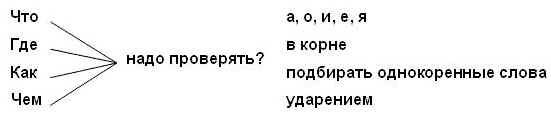 Закрепление изученного материала1. РАБОТА В ГРУППЕ- Прежде чем вы начнете работать вспомните, правила работы в группе, распределите обязанности.Итак, приступаем к работе. ПроверкаОцениваниеИтак, как проверяли?- Приступим к следующему заданию.2.РАБОТА В ПАРАХНа карточках записаны предложения. В них есть слова, в которых пропущена буква. Вы должны вставить эту букву, но будьте внимательны, чтобы не получилось так, как у мальчиков с запиской.1) Маша лучше всех зап…вала  песни.   Маша зап…вала лекарство соком. (Работает у доски Вита Мороз)Проверка.ОцениваниеКак проверить безударную гласную в корне словаФИЗМИНУТКА!!!3. РАБОТА С ИНДИВИДУАЛЬНЫМИ КАРТОЧКАМИ разного уровня. Выберите себе карточку нужного цвета и выполните задание.-Это задание вы выполняете самостоятельно, я карточки проверю сама.(Дополнительно: стр.101 учебник упр.156.)Подведение итогов урока- Ребята, давайте вспомним тему сегодняшнего урока. - Какую ставили цель перед собой?- Достигли мы поставленной цели?Давайте ответим на следующие вопросы:Вопросы задают теперь сами(Слайд)Ребята, как вы думаете, эта полная информация о безударных гласных в корне слове? (нет)- Что мы знаем, но это только маленькая частичка. Поэтому продолжаем получать знания об этой орфограмме, раскрывая тайны русского языка. А сейчас, вы оцените свою работу на уроке, поставьте себе итоговую отметку.  Кто оценил свою работу на «5»?на «4»?на «3»?  (Пояснить, какую отметку поставили, по какой причине) РефлексияСлайдПокажите настроениеДомашнее заданиеНа выбор:1.В красном конверте лежат задания на «5»Составить текст из 5-7 предложений на тему «Зима», используя слова с безударными гласными. Подчеркнуть орфограммы.2.В синем конверте лежат задания на «4»И з д а н н ы х слов составьте и запишите предложения, вставляя пропущенные буквы. Зима, пришла, настоящ..я, вот, и.М..ро.., но.., и, щиплет, щеки.Р..бята, надели, м..ховые, и, ша..ки, шу..ки.Во, детей, дв..ре много!3.В зелёном конверте лежат задания на «3»С п и ш и т е предложения, вставив пропущенные гласные. Ст..ляр сделал стол. Дв..рняжка стережет двор. С..довник вырастил сад. В к..рмушке был корм. В с..лонку насыпали соли. Из к..нюшни вышел конь.Заключительное слова учителяБезударный хитрый гласный:Слышим мы его прекрасно.А в письме какая буква?Здесь поможет нам наука:Гласный ставь под ударенье,Чтоб развеять все сомненья!Всем спасибо за работу, вы меня сегодня очень порадовали, урок окончен.